от 17 апреля 2018 года										№ 601О внесении изменений в постановление администрации городского округа город Шахунья Нижегородской области от 03 марта 2015 года № 249 «Об утверждении Порядка подготовки и утверждения документации по планировке территории, разрабатываемой на основании решений органов местного самоуправления городского округа город Шахунья Нижегородской области»В целях приведения в соответствие с действующим законодательством, администрация городского округа город Шахунья Нижегородской области 
п о с т а н о в л я е т:1. В постановление администрации городского округа город Шахунья Нижегородской области от 03 марта 2015 года № 249 «Об утверждении Порядка подготовки и утверждения документации по планировке территории, разрабатываемой на основании решений органов местного самоуправления городского округа город Шахунья Нижегородской области» внести изменения, изложив «Порядок подготовки и утверждения документации по планировке территории, разрабатываемой на основании решений органов местного самоуправления городского округа город Шахунья Нижегородской области» в новой редакции, согласно приложению к настоящему постановлению.2. Настоящее постановление вступает в силу со дня официального опубликования на официальном сайте администрации городского округа город Шахунья Нижегородской области.  3. Начальнику общего отдела администрации городского  округа город Шахунья Нижегородской области обеспечить опубликование настоящего постановления на официальном сайте администрации городского  округа город Шахунья Нижегородской области.4. Контроль за исполнением настоящего постановления  возложить на  начальника  отдела  архитектуры  и капитального строительства  администрации  городского  округа город Шахунья Н.А. Гореву.И.о. главы местного самоуправлениягородского округа город Шахунья							  А.Д.Серов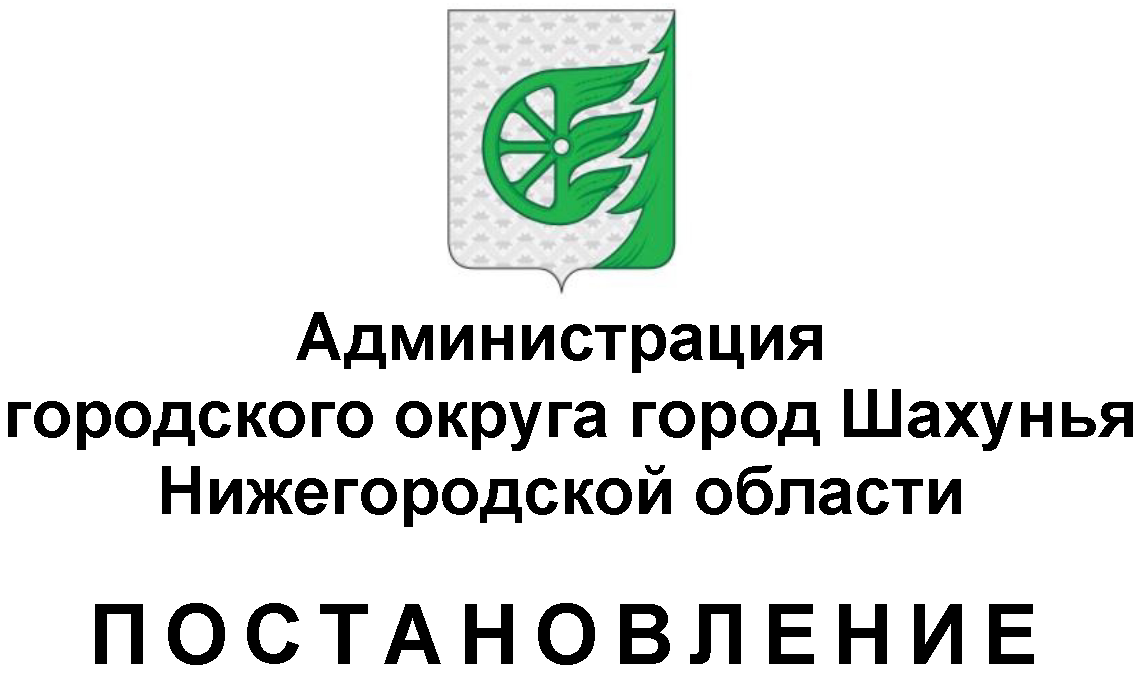 